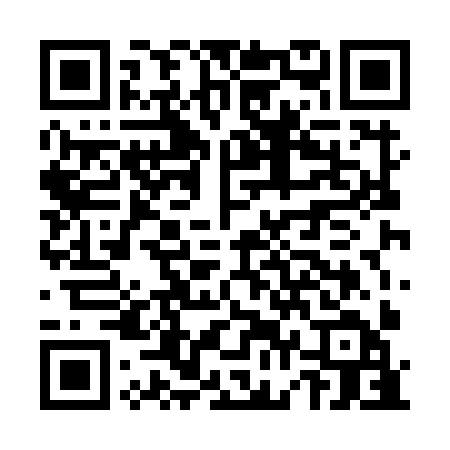 Ramadan times for Bajgot, SloveniaMon 11 Mar 2024 - Wed 10 Apr 2024High Latitude Method: Angle Based RulePrayer Calculation Method: Muslim World LeagueAsar Calculation Method: HanafiPrayer times provided by https://www.salahtimes.comDateDayFajrSuhurSunriseDhuhrAsrIftarMaghribIsha11Mon4:384:386:1812:084:095:595:597:3312Tue4:364:366:1612:084:106:006:007:3513Wed4:344:346:1412:084:116:026:027:3614Thu4:324:326:1212:074:126:036:037:3815Fri4:304:306:1012:074:136:046:047:3916Sat4:274:276:0812:074:146:066:067:4117Sun4:254:256:0712:064:156:076:077:4218Mon4:234:236:0512:064:166:096:097:4419Tue4:214:216:0312:064:176:106:107:4520Wed4:194:196:0112:064:196:116:117:4721Thu4:174:175:5912:054:206:136:137:4922Fri4:154:155:5712:054:216:146:147:5023Sat4:124:125:5512:054:226:156:157:5224Sun4:104:105:5312:044:236:176:177:5325Mon4:084:085:5112:044:246:186:187:5526Tue4:064:065:4912:044:256:196:197:5627Wed4:034:035:4712:034:266:216:217:5828Thu4:014:015:4512:034:276:226:228:0029Fri3:593:595:4312:034:286:246:248:0130Sat3:573:575:4112:034:296:256:258:0331Sun4:544:546:391:025:307:267:269:051Mon4:524:526:371:025:317:287:289:062Tue4:504:506:351:025:327:297:299:083Wed4:474:476:331:015:337:307:309:104Thu4:454:456:311:015:347:327:329:115Fri4:434:436:291:015:357:337:339:136Sat4:404:406:271:005:357:347:349:157Sun4:384:386:261:005:367:367:369:178Mon4:364:366:241:005:377:377:379:189Tue4:334:336:221:005:387:387:389:2010Wed4:314:316:2012:595:397:407:409:22